AanvragerNaam		Firmanaam		Adres		Telefoonnr.		E-mail		KBO-nummer1	Rijksregisternummer1	1 gegevens noodzakelijk voor de facturatie: KBO-nummer voor bedrijven, rijksregisternummer voor particulierenAdres van het project / inrichtingNaam		Firmanaam		Adres		Telefoonnr.		E-mail		Facturatieadres (indien verschillend van het adres vermeld onder punt 1) 1Naam		Firmanaam		Adres		Telefoonnr.		E-mail		Contactgegevens architectNaam		Naam bureau		Adres		Telefoonnr.		E-mail		Dossier ingediend n.a.v. Bouwaanvraag nieuwbouw		 Bouwaanvraag uitbreiding Bestemmingswijziging		 Regularisatie Uitbatingvergunning		 Milieuvergunningsaanvraag Bekomen van een attest		 Andere				Voorbespreking Heeft er een voorbespreking met de brandweer plaats gevonden?  Ja, met 						Aard van het project/inrichting (meerdere antwoorden mogelijk) Residentieel	 Nieuwe verkaveling	 Publiek toegankelijke inrichting Industrie:	 Handel:	 Verzorgingsinstelling:	 Opslag		 Horeca		 Rusthuis	 Productie		 Kantoor		 Ziekenhuis	 Technische installatie		 Handelsruimte		 Serviceflats	 Kantoor		 Grootwarenhuis / Winkelcentrum		 Gehandicaptenzorg	 Landbouw		 Vrij beroep Sport / Recreatie	 Toerisme	 Onderwijs Kinderdagverblijf	 Andere 						Bestemming van het gebouw en aard van de activiteiten (nauwkeurig omschrijven!)Voor een industrieel gebouw ga verder met het invullen van de punten:B. “Industriële gebouwen” punten 1 tot en met 8 op pagina’s 3 t/m 6 enD. “Bijkomende inlichtingen” punten 1 en 2 op pagina 9Wanneer is mijn gebouw een industrieel gebouw?Enkele voorbeelden van industriële gebouwen zijn o.a.:Magazijnen voor opslag en/of overslag Land- en tuinbouwbedrijvenProductiehallenKMO’s (opslag en productie)………Meer informatie over industriële gebouwen kan u vinden onder http://besafe.be/nl/publicaties/de-klassering-van-industriegebouwenVoor alle andere gebouwen, ga verder met het invullen van de punten:C. “Andere gebouwen” punten 1 tot en met 8 op pagina’s 7 t/m 8 enD. “Bijkomende inlichtingen” punten 1 en 2 op pagina 9InhoudOpsomming per compartiment en/of gebouw van alle aanwezige producten (met producten worden bedoeld zowel alle aanwezige materialen en producten noodzakelijk voor de productie als deze die worden opgeslagen).Indeling van het industriegebouwDe bouwheer bepaalt de brandklasse waarin het gebouw/delen van het gebouw met betrekking tot de brandbelasting, wordt ingedeeld. Indien de brandklasse niet wordt bepaald door de bouwheer, zal het gebouw automatisch worden ingedeeld als een gebouw met brandklasse C. Klasse A 	 Klasse B 	 Klasse C(Berekeningsnota van de maatgevende brandbelasting bijvoegen indien wordt afgeweken van een typegebouw en/of de activiteit niet staat vermeld in de lijst opgemaakt door FOD Binnenlandse Zaken).Opvatting en constructie van de gebouwenConstructiewijze (meerdere mogelijkheden kunnen van toepassing zijn)	Massiefbouw	Skeletbouw	Gemengde structuur	Laag energiegebouw	Passiefgebouw	GroendakMaterialenBuitenwanden		Binnenwanden		Vloeren		Daken		Kolommen		Balken		BouwlagenBovengronds (incl. gelijkvloers) 		Aantal 				Oppervlakte per bouwlaag 			Tussenvloeren aantal, oppervlakte en materiaal  	Ondergronds		Aantal 				Oppervlakte per bouwlaag 	Hoogte van het gebouw (nokhoogte)	Bouwelementen met brandweerstand (aanduiden met “x”)Opmerking: 	R = stabiliteit, E = vlamdichtheid, I = thermische isolatie			REI = +/- RF d.w.z. REI60 = +/- RF1h.Gevelopeningen (aanduiden met “x”)Opmerkingen: ramen, deuren, poorten, … zonder (R)EI worden als openingen beschouwd.Actieve brandbeveiliging 	Algemene automatische branddetectie volgens NBN S21-100	Handbediende alarminstallatie met evacuatiesignaal	Rook- en warmteafvoerinstallatie volgens NBN S 21-208-01	(Berekeningsnota bijvoegen)	Rook- en warmteafvoer via 2% ontrokingsregel (enkel van toepassing voor compartimenten ≤ 2.000 m² en op voorwaarde dat de hoogte van de gestapelde goederen en de hoogte van de bovenkant van de luchttoevoeropeningen maximaal 70% van de hoogte tot de RWA-verluchters bedragen.)	Algemeen automatisch hydraulisch blussysteem (gans bedrijf) 	 Sprinklers			 ESFR sprinklers				 Gasblussysteem		 Watermistsysteem 		 Ander 		Objectbeveiliging via lokaal automatisch blussysteem Waar? 		Controlelokaal aanwezig (plan met aanduiding controlelokaal bijvoegen)BlusmiddelenDraagbare en mobiele snelblussers (locatie aanduiden op plan) ABC-poeder	Aantal			Inhoud		kg Waterschuim	Aantal			Inhoud		kg CO2	Aantal			Inhoud		kgMuurhaspels en muurhydranten (locatie aanduiden op plan) Muurhaspels met axiale voeding 	Aantal			Diameter		 Muurhydranten	Aantal			Diameter		Watervoorziening Via openbare watervoorziening: 	Diameter toevoerleiding ø	cm		 Bovengrondse hydranten rond de inrichting (aanduiden op plan) Via eigen watervoorziening:	Inhoud waterreservoir 	m³		Capaciteit pomp bluswatervoorziening . 	l/min bij 	bar		 Bovengrondse hydranten rond de inrichting (aanduiden op plan)Veiligheidsverlichting (aanduiden op plan) Aantal veiligheidsverlichtingen		PersoneelsbezettingAantal werknemers: 		 Enkel dagploeg		 Ploegensysteem vroege/late		 Continusysteem 24u/24u		Veiligheidspersoneel  Portier tijdens werkuren		 Portier 24u/24u		 Bewakingsfirma 24u/24u		 Interventieploeg		 (Conciërge)woning aan het gebouw		Indeling gebouw in functie van het risico verbonden aan de bezetting (bijlage 5/1, artikel 2 bij KB 12/07/2012)Typebezetting gebouw:	Niet zelfredzame1 bezetters	Zelfredzame2 en slapende3 bezetters	Zelfredzame en wakende4 bezetters1: Niet in de mogelijkheid zich fysisch en/of psychisch onmiddellijk in veiligheid te brengen zonder fysieke hulp van derden2: Met fysische en/of psychische mogelijkheid om zichzelf onmiddellijk in veiligheid te brengen zonder fysieke hulp van derden3: Niet in staat om een begin van brand of een alarm onmiddellijk op te merken of navenant te reageren.4: In staat om een begin van brand of een alarm onmiddellijk op te merken of navenant te reagerenBijkomende informatie kan u vinden onder:http://besafe.be/sites/besafe.localhost/files/bpi/4.%20VPS_Presentatie_KB20120912_N%20Bijlage%205_0.pdfOpvatting en constructie van de gebouwenConstructiewijze (meerdere mogelijkheden kunnen van toepassing zijn)	Massiefbouw	Skeletbouw	Gemengde structuur	Laag energiegebouw	Passiefgebouw	GroendakMaterialenBuitenwanden		Binnenwanden		Vloeren		Daken		Kolommen		Balken		Bouwlagen en eenhedenBouwlagenBovengronds (incl. gelijkvloers)		Aantal 				Oppervlakte per bouwlaag 	Ondergronds		Aantal 				Oppervlakte per bouwlaag 	Hoogst (afgewerkte) vloerpas t.o.v. het maaiveld 	Aantal eenheden Appartementen/studio’s/kamers	Aantal 		 Bewoners	Aantal 		 Andere 		BlusmiddelenDraagbare en mobiele snelblussers (locatie aanduiden op plan) ABC-poeder	Aantal			Inhoud		kg Waterschuim	Aantal			Inhoud		kg CO2	Aantal			Inhoud		kgMuurhaspels en muurhydranten (locatie aanduiden op plan) Muurhaspels met axiale voeding 	Aantal			Diameter		 Muurhydranten	Aantal			Diameter		Watervoorziening Via openbare watervoorziening: 	Diameter toevoerleiding ø	cm		 Bovengrondse hydranten rond de inrichting (aanduiden op plan) Via eigen watervoorziening:	Inhoud waterreservoir 	m³		Capaciteit pomp bluswatervoorziening 	l/min bij 	bar		 Bovengrondse hydranten rond de inrichting (aanduiden op plan)Veiligheidsverlichting (aanduiden op plan) Aantal veiligheidsverlichtingen		Branddetectie Autonome rookkdetectoren (aanduiden op plan) Branddetectiecentrale volgens norm NBN S21-100		Type detectoren 			Plaats centrale 			Plaats herhalingsborden 	 Evacuatiealarm 		Sprinklerinstallatie Objectbeveiliging via lokaal automatisch blussysteem  Sprinklers	 ESFR sprinklers 	 Gasblussysteem		 Watermistsysteem	 Ander 	 Algemene automatisch hydraulisch blussysteem (volledig gebouw) PersoneelsbezettingAantal werknemers: 	 Enkel dagploeg		 Ploegensysteem vroege/late		 Continusysteem 24u/24u		Veiligheidspersoneel  Portier tijdens werkuren		 Portier 24u/24u		 Bewakingsfirma 24u/24u		 Interventieploeg		 (Conciërge)woning aan het gebouw		Technieken Zonnepanelen 	Aantal 	 Aëraulische installatie 	(mechanisch ventilatiesysteem, koeling/verwarming lucht) Aanwezig type 	 Verwarming gebouw 	Principe				Brandstof				Vermogen brander		KW Hoogspanningscabine	Vermogen	KV BrandweersleutelkluisBijkomende informatieNaam, adres, e-mail en telefoonnummer van de veiligheidsverantwoordelijke:Bijkomende inlichtingen die nuttig zijn voor het dossier:BijlagenDe architect verklaart hierbij dat hij de plannen heeft getekend conform het KB van 7 juli 1994 tot vaststelling van de basisnormen voor de preventie van brand en ontploffing waaraan de nieuwe gebouwen moeten voldoen (en zijn latere wijzigingen) en/of andere vigerende wetgeving.De ondergetekenden nemen er kennis van dat het retributiereglement van Hulpverleningszone Waasland dd. 30/06/2016 zoals gewijzigd,  een retributie op alle door de brandweerdienst uitgevoerde brandpreventieopdrachten vestigt waarvoor de wet of reglementering de kostenloosheid niet oplegt. De brandpreventieopdrachten worden uitgevoerd door leden van de brandweer. De retributie is verschuldigd door de natuurlijke of rechtspersonen in wiens voordeel de tussenkomst van de brandweer in verband met brandpreventie heeft plaats gevonden. Voor de geleverde prestaties zal een factuur door Hulpverleningszone Waasland opgemaakt en toegestuurd worden naar het adres vermeld onder facturatieadres.Voor akkoord - de bouwheer				Voor  akkoord - de ontwerperHandtekening + datum				Handtekening + datum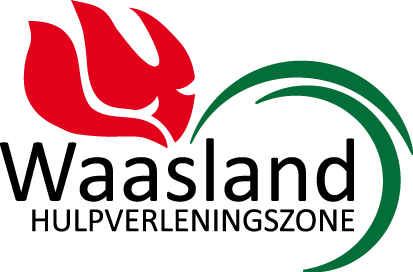 Algemene informatieAlgemene informatieAlgemene informatieIndustriële gebouwen                                                              (o.a. KMO's; magazijnen; productie-installaties; stallen, tuinbouwbedrijven, ….)Wat?(stofnaam)Gevarencategorie(indien van toepassing)UN nr.(indien van toepassing)Hoeveelheid(in kg of liter)Totale Brandlast (MJ)ProductieOpslagBrandweerstand?30 minuten30 minuten30 minuten60 minuten60 minuten60 minuten120 minuten120 minuten120 minutenREIREIREIStructurele elementen type IStructurele elementen type IITussenvloer incl. draagstructuurCompartimentswandenScheidingswanden met “derden”BuitenwandenGevel% openingen% openingen% openingen% openingen% openingen0%0-10%10-15%15-20%≥20%Andere gebouwenAndere gebouwenAndere gebouwenBijkomende inlichtingenBijkomende inlichtingenBijkomende inlichtingen